Het lid is dit kalenderjaar al ingeschreven in een andere schaatsclub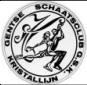 In drukletters in te vullen door het lid.Recreatief lid / competitief lid / recreatief gastlid / competitief gastlid (wordt door clubverantwoordelijke ingevuld)Betaalt   70  € lidgeldVia overschrijving op rekening van de Gentse Schaatsclub Kristallijn BE44 0018 4717 5545 Met melding van naam en voornaam van de schaatser- Contant aan het voor uw groep bevoegd bestuurslid van de clubDit formulier dient afgedrukt, met de hand ingevuld en ondertekend te worden, waarna het wordt afgeven aan hetbestuurslid verantwoordelijk voor uw groep, vóór 31 januari 2022.Het lid (of ouder bij minderjarige leden) heeft kennis genomen van het reglement van inwendige orde (ziewww.gskristallijn.be) en verklaart ermee akkoord te zijn en dit te zullen naleven .We willen tevens heldere en transparante informatie geven over hoe wij omgaan met persoonsgegevens. Wij doen er alles aan om je privacy te waarborgen en gaan daarom zorgvuldig om met persoonsgegevens. De VZW Gentse Schaatsclub Kristallijn houdt zich in alle gevallen aan de toepasselijke wet- en regelgeving, waaronder de Algemene Verordening Gegevensbescherming (ook gekend als GDPR). Indien jouw privacy zou geschonden worden / zijn, neem dan eerst contact op met iemand van het bestuur GSK. ( zie voor details www.gskristallijn.be)Handtekening met geschreven tekst: Gelezen en goedgekeurdNaam……………………………………………………………..			Datum………………………….Gentse Schaatsclub KristallijnMaatschappelijke zetel : Warmoezeniersweg 20 te 9000 GentMailadres : gskristallijn@gmail.com  website : www.gskristallijn.beGentse Schaatsclub KristallijnAansluitingsformulier Kalenderjaar 2022Naam :Voornaam :Geboortedatum ://Rijksregisternummer:..-.Adres :Postnummer en gemeente :Telefoonnummer :GSM nummer :e-mailadres (*):2de e-mailadres(*)